§3472.  Legislative findings1.  Public interest.  The Legislature finds that it is in the public interest to develop renewable energy resources, including solar energy, in a manner that protects and improves the health and well-being of the citizens and natural environment of the State while also providing economic benefits to communities, ratepayers and the overall economy of the State.[PL 2013, c. 562, §1 (NEW).]2.  Contribution of solar energy development.  The Legislature finds that the solar energy resources of the State constitute a valuable indigenous and renewable energy resource and that solar energy development, which is unique in its benefits to and impacts on the climate and the natural environment, can make a contribution to the general welfare of the citizens of the State for the following reasons:A.  Solar energy is an energy resource that does not rely on fossil fuel combustion and therefore it can displace energy provided by that source and reduce air pollution and greenhouse gas emissions; and  [PL 2013, c. 562, §1 (NEW).]B.  There is an inexhaustible supply of solar energy throughout the State that should be used cost-effectively for heat and electricity using current technology.  [PL 2013, c. 562, §1 (NEW).][PL 2013, c. 562, §1 (NEW).]SECTION HISTORYPL 2013, c. 562, §1 (NEW). The State of Maine claims a copyright in its codified statutes. If you intend to republish this material, we require that you include the following disclaimer in your publication:All copyrights and other rights to statutory text are reserved by the State of Maine. The text included in this publication reflects changes made through the First Regular and First Special Session of the 131st Maine Legislature and is current through November 1. 2023
                    . The text is subject to change without notice. It is a version that has not been officially certified by the Secretary of State. Refer to the Maine Revised Statutes Annotated and supplements for certified text.
                The Office of the Revisor of Statutes also requests that you send us one copy of any statutory publication you may produce. Our goal is not to restrict publishing activity, but to keep track of who is publishing what, to identify any needless duplication and to preserve the State's copyright rights.PLEASE NOTE: The Revisor's Office cannot perform research for or provide legal advice or interpretation of Maine law to the public. If you need legal assistance, please contact a qualified attorney.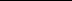 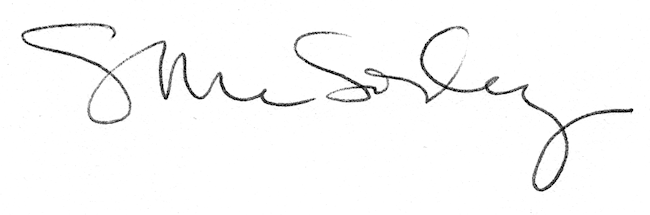 